                         MONTÁŽNÍ NÁVOD                 PRO SAMONOSNÉ NÁDRŽETechnický popis nádrže:Samonosná nádrž tvaru kruhového nebo hranatého je výrobek z polypropylenových desek určený do míst bez výskytu spodní vody nebo bez vysokého obsahu jílu. Nádrž je konstrukčně vyrobena tak, že ji není nutné celou obetonovat. Statiku nádrže zajišťuje její konstrukce. V případě většího zatížení v okolí – pojezd automobilů apod. je nutné obetonování konzultovat se statikem, který navrhne zhotovení betonového věnce okolo nádrže. Hlavní funkce samonosné nádrže je zajištění nepropustnosti směrem z nádrže a směrem dovnitř.    Pracovní postup k usazení samonosné nádrže do terénu:Vyznačení místa, kde bude nádrž uložena. Prostor pro uložení nádrže zvětšíme o 20 cm oproti základnímu vnějšímu rozměru nádrže. Tím vznikne základní manipulační prostor pro uložení nádrže do jámy a pro napojení na potrubí.V místě určeném pro usazení nádrže do terénu je nutné zhotovit jámu, kde bude nádrž usazena.                                                                                Velikost jámy udává rozměr nádrže + manipulační prostor.Jakmile je připravena jáma, kde bude nádrž uložena, je nutné vyrovnat dno jámy do roviny.                                                                                                   V momentě, kdy je dno rovné můžeme do jámy aplikovat řidký beton.       Řidký beton je nutné taktéž zarovnat. Pokud nebude dno jámy s betonem v rovině, hrozí tak, že bude nádrž vychýlená z osy - nebude rovná. Síla betonu na dno jámy je min. 15 cm. Do nezatvrdlého betonu vložíme kari síť.V okamžiku, kdy je základová železo-betonová deska vytvrdlá, je možné do jámy umístit i samonosnou nádrž. Po usazení nádrže na základovou desku nejprve vložte roxory do otvorů vykroužených ve víku a vsypte do nich beton - důležité je, aby se beton dostal všude jako celistvá výplň sloupu trubky.Nyní je samonosná nádrž připravena na obsypání zeminou. Je nutné, aby použitá zemina k obsypání nádrže byla zbavena ostrých předmětů a kamenů. Nejlépe pro obsyp nádrže volímě písek, štěrkopísek nebo tříděný štěrk. Obsypání nádrže musí probíhat za současného plnění nádrže vodou, z důvodu vyrovnání tlaku zeminy působící na plášť nádrže. Hladina vody musí být vždy 20 – 30 cm nad úrovní nasypané zeminy. U septiků musí být hladina ve všech komorách ve stejné výšce. Samonosnou nádrž je možné tímto způsobem usadit do terénu za 1 den.Takto usazenou nádrž zasypeme zeminou až k jejímu plastovému stropu. Plastový strop samonosné nádrže má nosnost 30 cm zeminy! Jestliže nebude tato úroveň zásypu překročena, tak je možné plastový strop nádrže zahrnout zeminou a zatravnit. Pokud má být úroveň zásypu na plastovém stropu nádrže větší než 30 cm, je nutné na plastovém stropu nádrže zhotovit železo-betonovou stropní desku! Sílu železo-betonové stropní desky určí statik s ohledem na plánované zatížení stropu nádrže.Jestliže bude nádrž uložena v průjezdu nebo na místě stání vozidla, je nutné nádrž opět zabezpečit takovým způsobem, který určí statik.Samonosná nádrž není vhodná do míst s výskytem spodní vody nebo do míst s vysokým obsahem jílu.Veškeré zásypové práce na nádrži se provádí ručně a pozvolna s ohledem na přitékající vodu do nádrže. Hladina vody musí být vždy 20–30 cm nad úrovní nasypané zeminy.Nádrž je možné vypustit až po usednutí zeminy, popřípadě jejím prorostnutím travinou, cca po jednom měsíci. Výrobce ApoPlast doporučuje pořizování fotodokumentace v průběhu veškerých stavebních prací!Taktéž doporučujeme zadat usazení nádrže odborné stavební firmě, která má již s usazením nádrží zkušenosti. Při nízkých teplotách je nutné postupovat zvlášť opatrně. Materiál, ze kterého je nádrž vyrobena je v mrazech křehký a náchylný k prasknutí.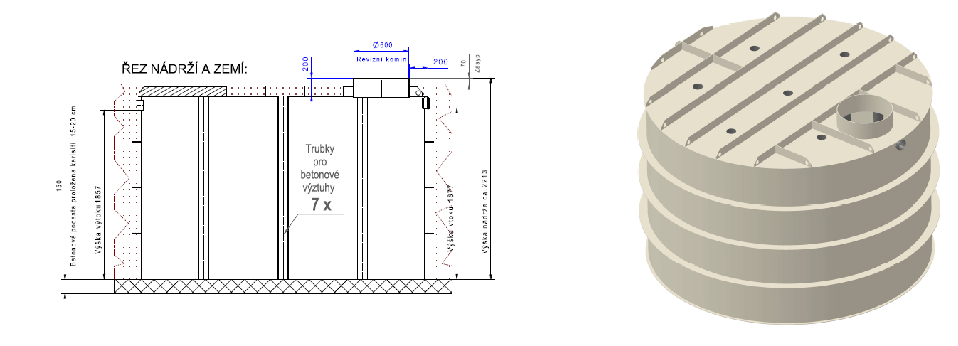 